Во время проведения этих мероприятий используются старинные народные игры, проводятся викторины. Детям разрешается потрогать старинную утварь, предметы быта, попробовать ими пользоваться. Наш ДК тесно сотрудничает со станцией юных техников, организуем выставки работ прикладного творчества перед нашими мероприятиями. В нашем ДК есть два фольклорных ансамбля имеющих звание «Народный» - анс. «Любава» и анс. «Карагод», они являются основой всех традиционных мероприятий. Зрители всегда очень радушно встречают выступления коллективов.Ансамбль «Карагод» участник районного фестиваля исполнителей народной песни «Душа России» и обладатель диплома 1 степени. В этом году народный ансамбль «Карагод» с дружественным визитом посетил Калужскую область и стал участником праздника села в с. Букань.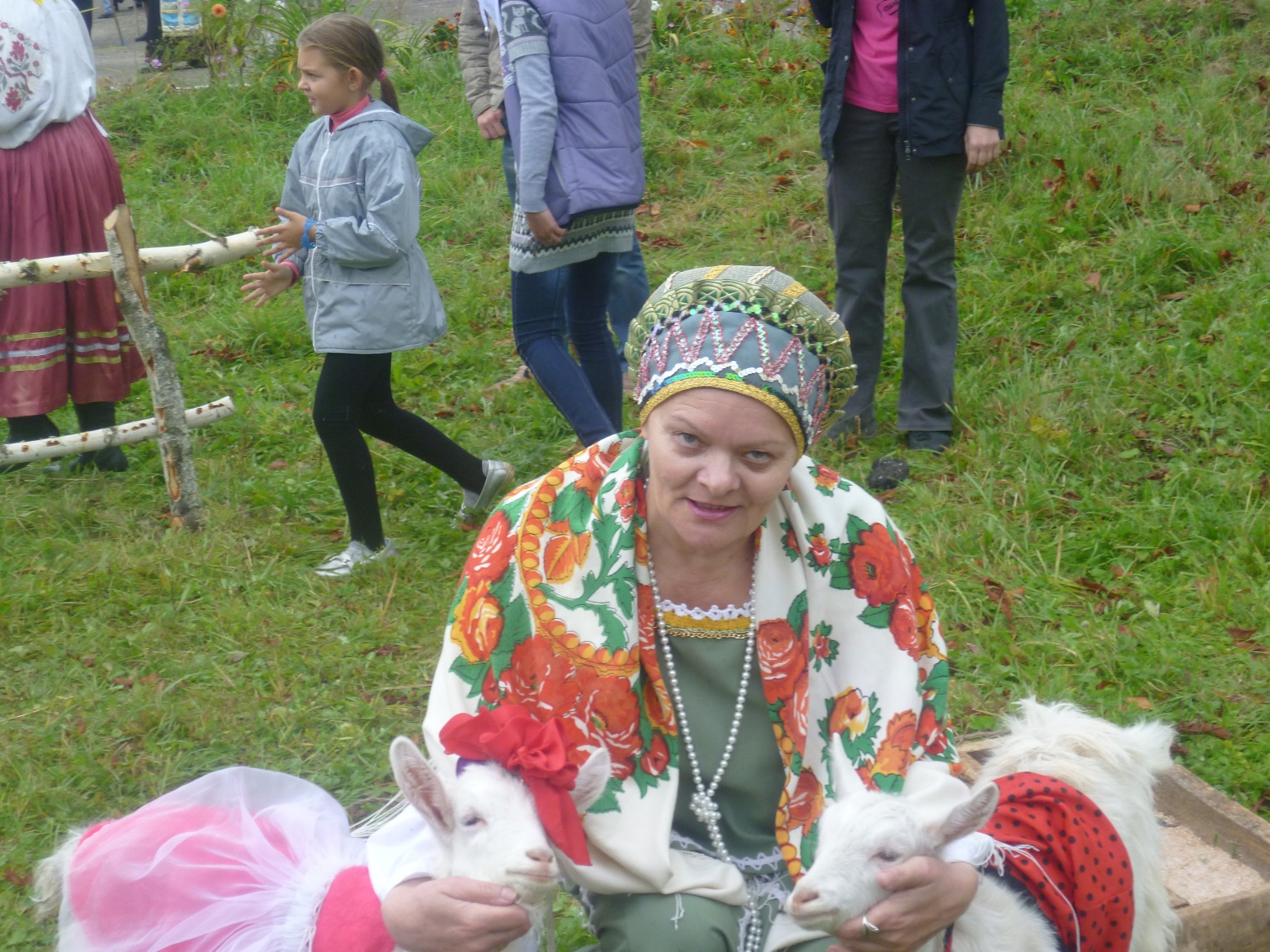 Народный фольклорный ансамбль «Любава»РУКОВОДИТЕЛЬ-----Мардамшина Наталья Львовна                                   Руководит коллективом с 2007г.                                   Образование среднее профессиональное                                   Брянское училище культуры                                   Год окончания 1981г.КОЛИЧЕСТВО УЧАСТНИКОВ:    7 человек.Возраст участниц коллектива от 70 до 82 лет.КОСТЮМЫ:  подлинные с элементами стилизации.ИНСТРУМЕНТЫ: гармошка, баян, трещотки, бубен, ложки.Звание НАРОДНЫЙ присвоено в . Подтверждено в 2010 году.             Этот  год для фольклорного коллектива как всегда, насыщен работой, репетициями, концертами.  Коллектив участвовал во всех мероприятиях ДК: «Широкая Масленица»,  престольный праздник «Казанская», концерт 17 сентября, посвящённый Дню освобождения Брянщины, «День независимости России», концерт «Веков связующая нить» посвящённый году истории России. Без «Любавы» не обходится ни один вечер отдыха ветеранов и пенсионеров, они заряжают всех своим жизнелюбием и энергией. В этом году, к сожалению, им не удалось поучаствовать в районном фестивале по состоянию здоровья, но есть ещё порох в пороховницах и для местных мероприятий участницы ансамбля «Любава» незаменимы.  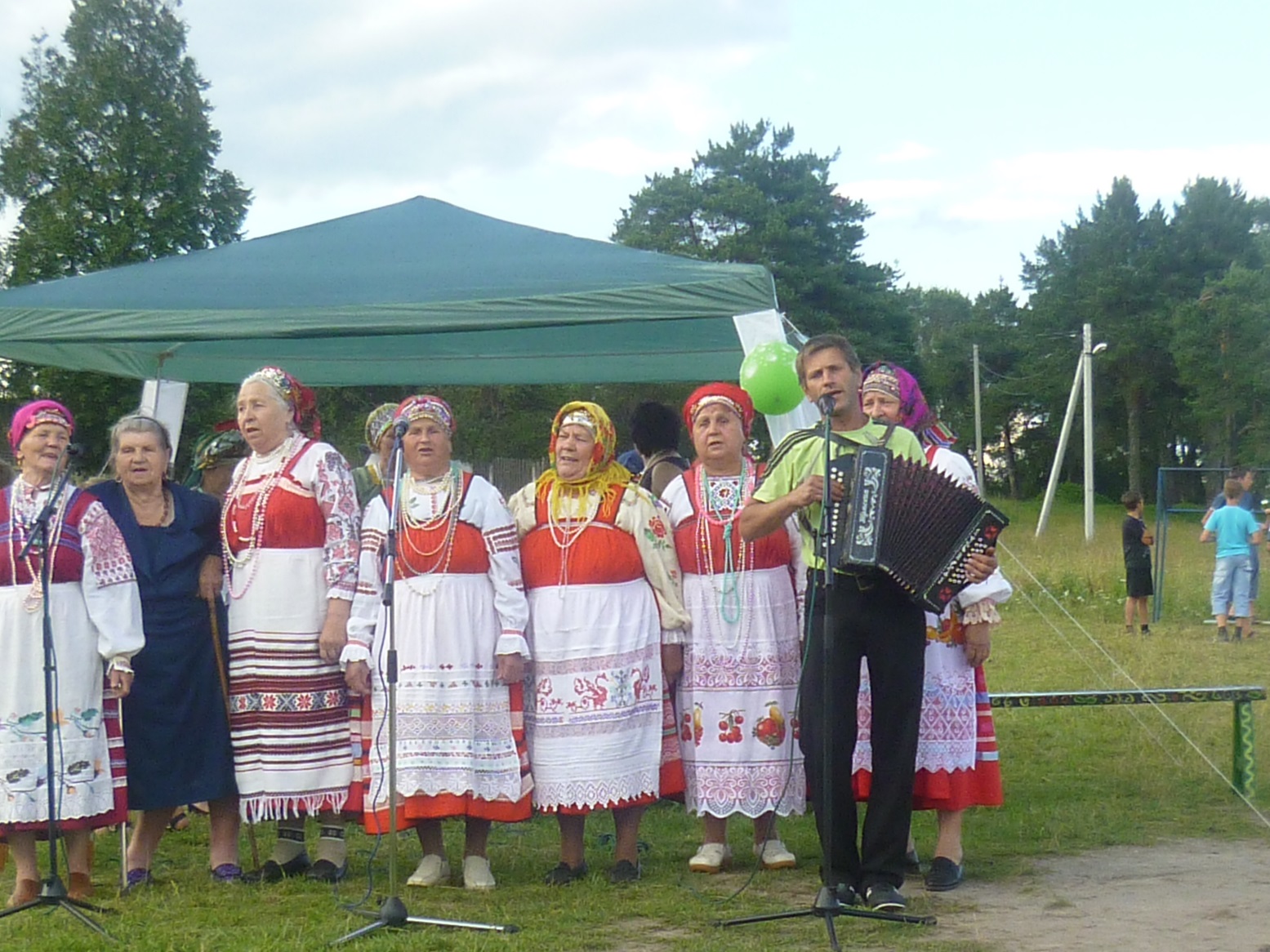       В репертуарный план коллектива «ЛЮБАВА» входят русские народные песни, песни Брянской области, других областей России, украинские народные песни, авторские песни, частушки: «Добрый вечер», «Белая берёза», «Рождественский тропарь», «Масленая», «Зелёненький дубочек», «Ванька ключник», «Чумак»,«Летел петух через реку», «В саду ягода малина», « Как по морю», «Во субботу день ненастный», «Расцветали три цветочка», «Я под Новый год гадала» и др.       Ансамбль «ЛЮБАВА» несёт в народ фольклорные обычаи, является продолжателем русских народных традиций и служит для молодёжи примером патриотизма.НАРОДНЫЙ ФОЛЬКЛОРНЫЙ АНСАМБЛЬ«КАРАГОД» Руководитель коллектива: Мардамшина Н.Л., руководит кол-вом с  Образование:  среднее профессиональное, окончила       Брянское областное культпросвет училище в 1981г.Состав коллектива: 7 человекКостюмы: стилизованныеИнструменты: Гармонь, балалайка, ложки, трещётки, бубен.Звание Народный коллектив получил в 2002 году. Подтверждено в 2010 году. Творческая жизнь ансамбля «Карагод» в этом году была насыщена участием во многих мероприятиях ДК: «Рождественские колядки», «Широкая масленица», концерт ко Дню Победы, участие в акции  «Георгиевская ленточка», концертная программа для узников фашистских лагерей, участие в концерте 17 сентября «Тропой памяти»,  в тематическом  концерте «Веков связующая нить», посвящённым  Дню Народного Единства и году истории России, в благотворительном концерте в доме – интернате д. Дарковичи. Коллектив участвовал в районном фестивале «Душа России» и стал лауреатом 1 степени.  Коллектив был удостоен чести встречать делегацию секционного заседания «Общность и многообразие культуры постсоветского пространства: диалог культур в условиях глобализации» в рамках проведения шестого Международного симпозиума.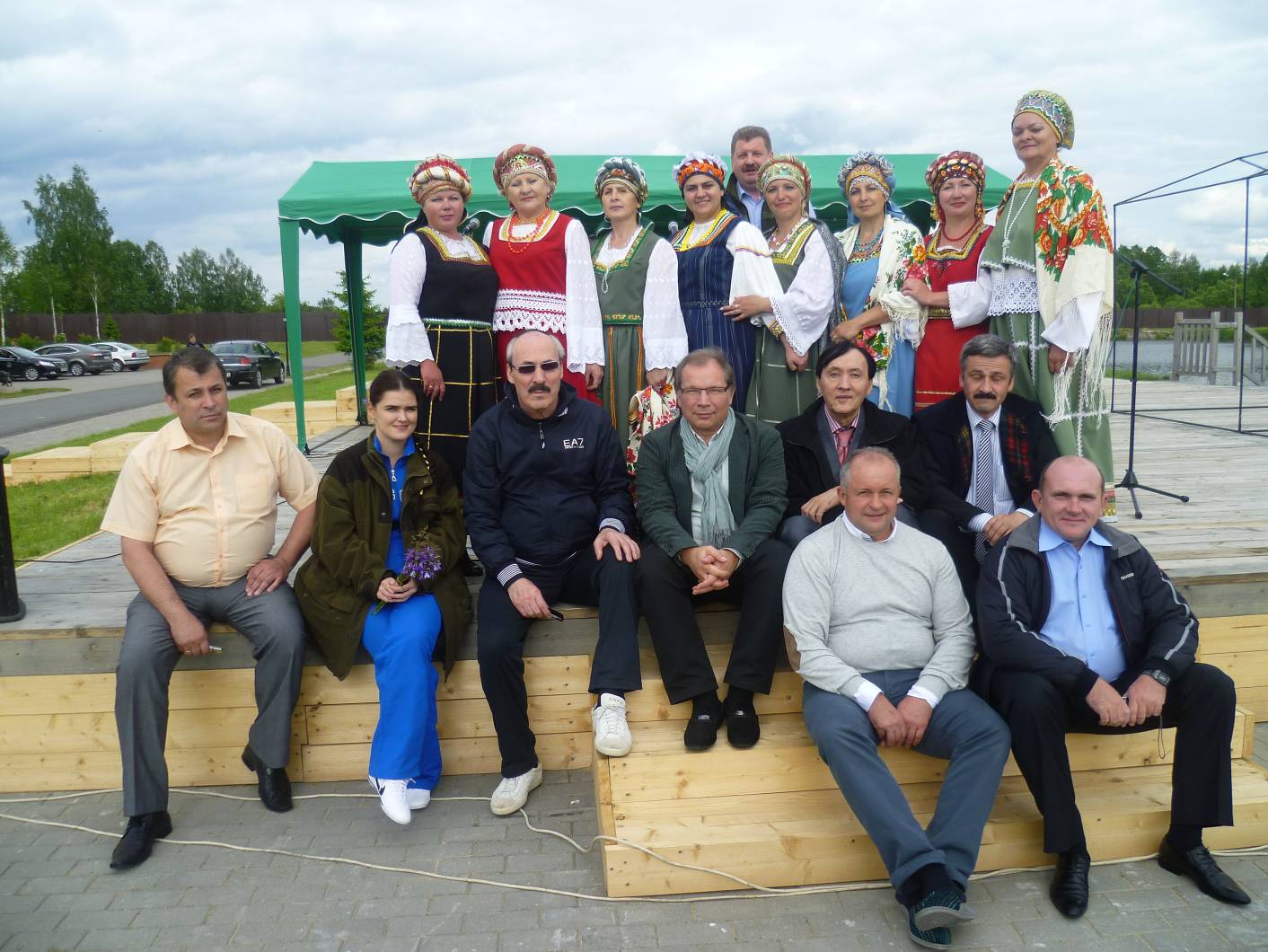 В репертуаре коллектива народные и авторские песни в современной обработке: «Брянская земля» А.Морозова», « Петя-петушок», «Зимняя любовь»,  «В лесу родилась ёлочка», «Зимушка – зима», «Великий день», «Кумушки-голубушки», «Не думала, не знала», «Масляничные частушки», «Ай вы, цыгане»,  щедровая              «А в Ивана в пана», «Рождественский тропарь». Семицкие песни - «Не стой, вербочка», «Святой дух дай Троицы», военная песня Ростовской обл. «Вы поля»,  песня времён Отечественной войны 1812 года «Похвалялся задорный французик»,  р.н.п. «Ивушки» в обработке А.А. Колесникова, городской романс «Распрекрасный день погоды», свадебная песня «Ой, полями»,  духовные  стихи  «О Всепетая мати», «Осанна», «Оставим попечение», « Как шли три ангела».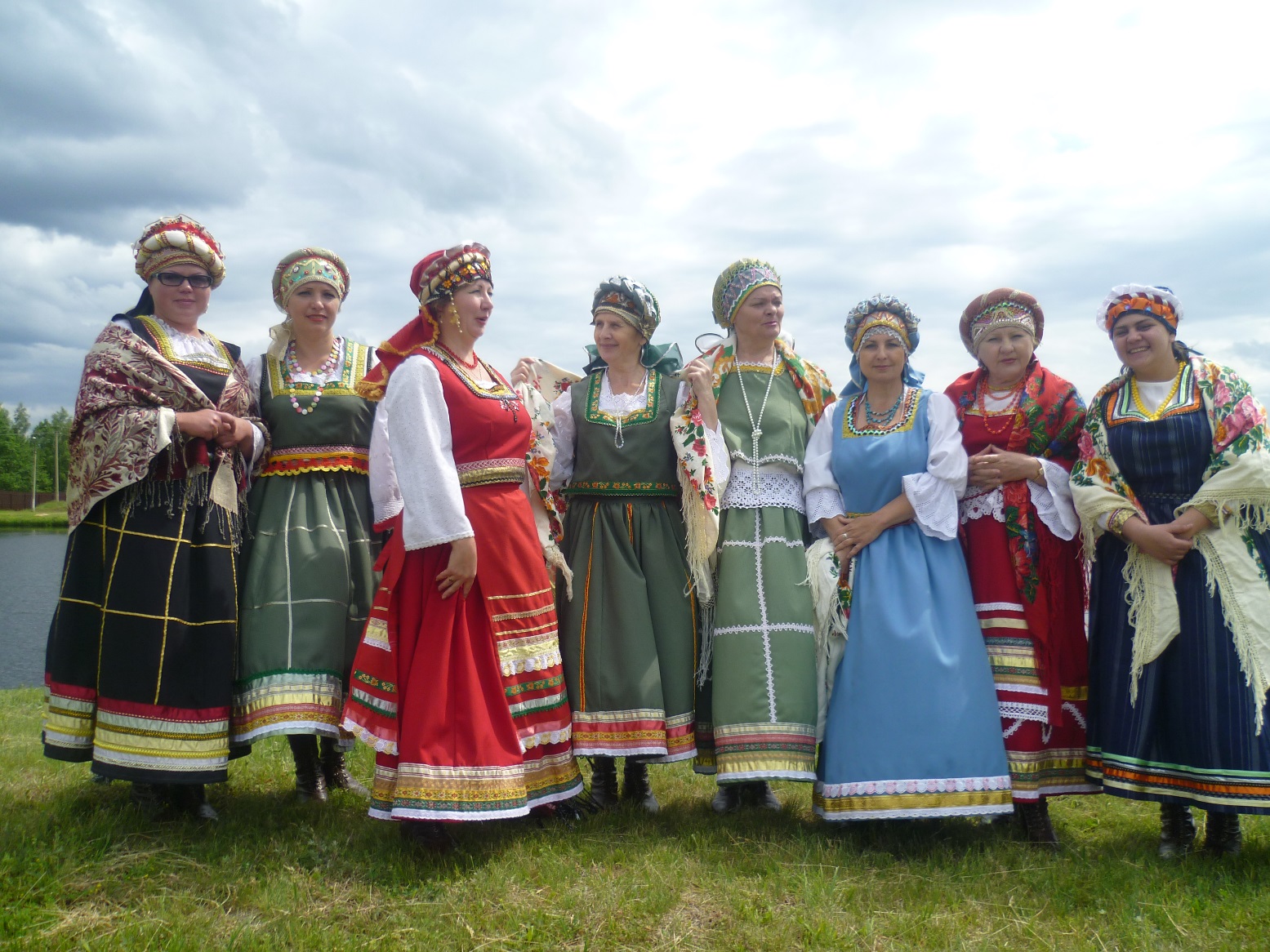 Таблица № 9. Культурное обслуживание различных категорий населения.Любохонское городское поселениеТаблица № 10. Информационное сопровождение деятельности КДУ. Издательская деятельность.Любохонское городское поселениеТаблица № 11. Организационно-методические мероприятия (семинары, совещания, круглые столы)Наименование муниципального образования____________________________За время работы в ДК сформировалась небольшая аудио-видеотека, более 100 различных звуковых носителей с разножанровой информацией. Сценарно-методический фонд достаточный для нашего учреждения и ежегодно пополняется. МБУК «ЛДК» в течение года получал подписные издания»: справочник руководителя «Учреждения культуры», журналы «Праздник»», «Сценарий и репертуар», «Чем развлечь гостей», «Я вхожу в мир искусств», газеты  «Пламя труда», «Голос профсоюзов». Раздел V. Кадровое обеспечение отрасли.Таблица № 13. Кадровый состав культурно-досугового учреждения.МУК «ДК администрации посёлка Любохна»Таблица № 14. Обучение и повышение квалификации работников КДУ.МБУК «ЛДК»Таблица № 15. Стимулирование и поощрение работников КДУ.МБУК «ЛДК»Таблица № 16. Обеспечение социальной поддержки работников культурно-досуговой сферыМУК «ДК администрации посёлка Любохна» Таблица № 17. Потребность в кадрах.МУК «ДК администрации посёлка Любохна»Раздел VI. Администрирование  и управление.Регламентирующие и другие документы, касающиеся деятельности культурно-досуговых учреждений.Таблица № 18.Наименование муниципального образования____________________________Привести документы, принятые на уровне районного Совета народных депутатов, главы муниципального образования, глав администраций, поселений, начальников отделов культуры, касающиеся деятельности культурно-досуговой сферы в целом или отдельных учреждений.Раздел VII. Финансирование культурно-досуговой сферы.	Общий объем финансирования в 2011 году составил 3.049,7 тыс.руб.	Ассигнования из бюджетов составили 2933,8 всего, в т.ч.:областного 12 тыс. руб.муниципального  тыс. руб.бюджетов поселений 2933,8 тыс. руб.	Доходы от платных услуг составили 116 тыс. руб.  Таблица № 19.  Участие  КДУ в программах.МУК «ДК администрации посёлка Любохна»Таблица № 20. Предпринимательская деятельность. Оказание платных услуг.МУК «ДК администрации посёлка Любохна»Таблица № 21. Меценатство, спонсорство.Любохонское городское поселениеРаздел VIII. Проблемы и их решение.Таблица № 22.МУК «ДК администрации посёлка Любохна»Раздел IX. Выводы и предложения.    Вывод:    Сфера культуры находится в затяжном кризисе. Одни и те же проблемы в течение многих лет не решаются: нехватка финансов, нехватка кадров, морально устаревшая материально-техническая база.    Предложения: * Провести конференцию клубных работников, где рассмотреть проблемы, поделиться опытом, принять пути решения проблем и наметить дальнейшие пути выживания.Для специалистов организовывать мастер-класс по различным жанрам самодеятельного народного творчества.Своевременно информировать клубные учреждения  о событиях (фестивали, смотры, конкурсы, праздники, курсы, принятие программ и законов СФ и т.д.),происходящих в сфере культуры района и области.Социальная группа, категория,  аудиторииКоличество КДУКоличество мероприятийФорма обслуживанияДошкольники15утренники,  игровые программы дети до 14 лет148концерты, игровые и конкурсные программы, фестиваль,дискотеки, спорт.меропр.Студенты и молодёжьСтарше 18 лет115 Дискотеки, развлек. прогр.Преподаватели школ, др. учебных заведенийтворческие гостиные, Сотрудники учреж-дений, организаций  посёлка (медработники, дошк. образование, торговля, работники ОАО «Сантехлит») 15профессиональные праздники,новогодние огоньки, спартакиадыЖенщинымероприятия любительских объединений, клубов по интересам (укажите какие)Категория пожилых людей, ветеранов15посиделки, праздничные огоньки, чествования ветеранов и узников, благотворит. концерт в доме интернате.Безработныеярмарки вакансийИнвалиды11концертВсе слои населения178ярмарки, выставки, концерты, массовые праздникиВсего - групп7Всего мероприятий180Вид информацииКоличество материалов, периодНаименование изданияСтатьи  в местных изданияхЗ статьи, от 20 мая 2011 №41;от 7 июня 2011 №46;от 12 июля 2011 № 56«Пламя труда» ОП газета Дятьковсого районаСтатьи в областных и российских изданияхиз них подготовлено сотрудниками КДУИнформационные пись-ма в организации, учрежденияМатериалы в програм-мах местного радио, TVИздано материалов по различным аспектам деятельности КДУ:афишибуклетыпроспектыдругое (перечислить) ДатаНазвание мероприятияФормаЦельНаименование показателей2010г.2011г.Численность клубных работников всего2223Работает фактически2223в т.ч. сельскихСпециалистов с высшим образованием23среднее профессиональное образование33среднее общее образование1неполное среднее образованиестаж до 1 года11стаж от 3 до 6 лет11стаж от 6 до 10 лет11стаж свыше 10 лет33Категории работниковНаименование учебного заведения (заочно)Количество про-шедших обучение на областных курсах повышения квалификацииРайонная школа повышения квалификацииОбластные семинары по теме:Семинары за пределами об-ласти  по теме:Обучено работ-ников всегоРуководители:          1       1Руководители клубных форми-рований самодея-тельного народ-ного творчестваРуководители любительских объединений,клу-бов по интересамСпециалисты КДП:Ведущий дискотекиАттестация сотрудников4Всего: 5ФормаКоличество награжденных(Ф.И.О., должность)За что присуждена грамота (формулировка)Звание «Заслуженный работник культуры РФ»в т.ч.:Знак «За достижения в культуре»Соискание ежегодной премии в области культурыГрантыПочетная грамота администрации областиХудожник Трошина Клавдия Григорьевна Медаль Губернатора Брянской области «В честь подвига партизан и подпольщиков 1941-1943»Почетная грамота Областной ДумыПочетная грамота областного управления культурыПочетная грамота администрации районаПочетная грамота управления (отдела) культуры муни-ципального образования Грамота муниципального образованияБлагодарность других ведомств Главы администрации Дятьковского районаСтипендии областныеПремии муниципального образованияВиды надбавок и выплат% к должностному окладу или фиксированная суммаНа основании каких документов(могут быть выплаты надба-вок работникам сельских учреждений культуры – 25%;за стаж работы;персональные выплаты;дополнительные отпуска; материальная помощь к отпуску;льгота по коммунальным услугам44.80034.00012.000Всего:90.800ВакансияНаименование КДУКоличество единицТребования по образованию, стажу работыАккомпаниатор 0,25 ставки0,25Среднее или высшее проф. образование, стаж работы желателен.Всего:0,25Вид документаДата принятия и № документаРешение совета народных депутатов посёлка ЛюбохнаОт 9 февраля 2011 № 3-34Распоряжения главы администрации посёлка Любохна Кирикова В.Ф.Постановления главы администрации посёлка Люобхна От 10 февраля 2011г №  8-рОт 22 февраля 2011г. № 9-рОт 4 марта 2011г. № 15-р, № 16-рОт 11 марта 2011г. № 17-рОт 25 марта 2011г. № 21-рОт 28 матра 2011 № 23-рОт 25 апреля 2011г. № 27-р. № 28-рОт 11 мая 2011г. № 29-рОт 26 мая 2011г. № 36-рОт 15 июня 2011г. № 40-рОт 30 июня 2011г. № 46-р, 48-рот 30 августа 2011г. № 64/1-рот 30 сентября 2011г. № 69-рот 12 декабря 2011г. № 82-рот 29 августа 2011г. № 88от 1 ноября 2011г. № 110от 2 ноября 2011г. № 110/1от 16 ноября 2011г. № 114/1от 24 ноября 2011г. № 117от 9 декабря 2011г. № 130от 28 декабря 2011г. № 139Наименование программУчастникРезультат (в тыс. руб.)Участие в федеральной целевой программе «Культура России»Участие в областной целевой программе «Культура Брянщины»Участие в др. целевых программах (назовите)Участие в программе по культуре муниципального образования  (в случае ее существования приведите ее название)Гранты (назовите)Вид платной услугиСтоимость услуги в течение года (руб.)Количество услуг, оказан-ных за годСумма (тыс. руб.)Вечера отдыха        100           313630Концерты          2012460Договоры о проведении совместных культурно-массовых мероприятий%45140Дискотеки20;30; 40;9586860Другие виды услуг (назовите) теннис________________________Мероприятия для детей20________________10; 201108______________              317210______________2090Наименование КДУСпонсорЦель поступле-ния (наименова-ние мероприятия или вид работ, др. расходы)Сумма или иная форма вклада поддержки (тыс. руб.)МУК «ДК администрации посёлка Любохна»ОАО «Сантехлит»Индивидуальные предпринимателиПризы для мероприятий: «Масленица», турслёт, Фестиваль детского творчества 55Всего:               10    Содержание проблемыПричиныПуть решения проблемыРезультатПроблема учреждения, администрации, творческого характераУстаревшие формы работы,отсутствие возможности применять инновационныеформы работыиз-за устаревшей  материально- технической базы.Проблема, переходящая на очередной год:отсутствие финансирования текущей деятельности.дефицит бюджетов всех уровней Брянской области.Системное финансирование деятельности учреждения